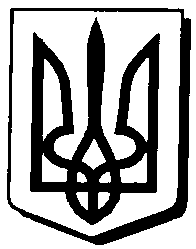 	             УКРАЇНА                               ПОКРОВСЬКА МІСЬКА РАДАДОНЕЦЬКОЇ ОБЛАСТІ     РІШЕННЯ                                від  26.06.2019 _№_7/67-4_           м. ПокровськПро надання пільг із сплатиподатку на нерухоме майно,відмінне від земельної ділянкина 2020 рік 
  	На підставі Податкового кодексу України від 02.12.2010 №2755-VI             (зі змінами), Бюджетного кодексу України від 08.07.2010 №2456-VI (зі змінами), керуючись статтями 26, 59, 73 Закону України від 21.05.1997 №280/97-ВР «Про місцеве самоврядування в Україні» (зі змінами), враховуючи протокол засідання круглого столу від 12.04.2019 року, присвяченого 33-й річниці відзначення Чорнобильської катастрофи, міська рада
ВИРІШИЛА:
        1. Надати пільги на території м. Покровська із сплати податку на нерухоме майно, відмінне від земельної ділянки, надані відповідно до підпункту 266.4.2 пункту 266.4 статті 266 Податкового кодексу України, за переліком згідно з додатком 1.2. Дане рішення підлягає опублікуванню в «Редакції Покровської регіональної масової газети «Маяк».3.  Дане рішення набирає чинності з 01.01.2020 року.4. Контроль за виконанням цього рішення покласти на постійну комісію з питань планування, фінансів, бюджету, соціально-економічного розвитку міста, інвестиційної діяльності, розвитку підприємництва (Стародуб).Міський голова  							     	Р. ТребушкінДодаток 1до рішення міської  ради від  26.06.2019  № 7/67-4     ПЕРЕЛІКпільг для фізичних осіб, наданих відповідно до пункту 266.4.2 пункту 266.4 статті 266 Податкового кодексу України, із сплати податку на нерухоме майно, відмінне від земельної ділянкиПільги встановлюються на один рік та вводяться в дію з 01.01.2020 року. Адміністративно-територіальні одиниці або населені пункти, або території об’єднаних територіальних громад, на які поширюється дія рішення ради:05                                   1413200000                     м. ПокровськСекретар міської ради 	                                                          І. СущенкоКод областіКод районуКод згідно з КОАТУУНайменування адміністративно-територіальної одиниці
або населеного пункту, або території об’єднаної територіальної громадиГрупа платників, категорія/класифікація
будівель та спорудРозмір пільги
(відсотків суми податкового зобов’язання за рік)         Фізичні особи, учасники ліквідації наслідків аварії на Чорнобильській АЕС, які постраждали внаслідок Чорнобильської катастрофи 1,2,3 категорії та дружини (чоловіки), опікуна дітей померлого громадянина із числа (ліквідаторів, потерпілих) 1, 2 або 3 категорії, смерть якого пов’язана з Чорнобильською катастрофою:а) для квартири/квартир незалежно від їх кількості - до 300 кв. метрів;б) для житлового будинку/будинків незалежно від їх кількості – до 500 кв. метрів;в) для різних типів об’єктів житлової нерухомості, в тому числі їх часток (у разі одночасного перебування у власності платника податку квартири/квартир та житлового будинку/будинків, у тому числі їх часток), - до 800 кв. метрів.100